Zarządzenie Nr S…………...2018Burmistrza Radlinaz dnia …… lutego 2018 r.w sprawie wprowadzenia Regulaminu dotyczącego realizacji projektu pn. „Słoneczny Radlin”, planowanego do realizacji w ramach Regionalnego Programu Operacyjnego Województwa Śląskiego na lata 2014-2020.Działając na podstawie: art. 30 ust. 1 ustawy z dnia 8 marca 1990 r. o samorządzie gminnym (Dz. U z 2017 r., poz.1875.) oraz uchwały Nr S.0007.070.2016 Rady Miejskiej w Radlinie z dnia 25 października 2016 r. w sprawie przyjęcia do realizacji Planu gospodarki niskoemisyjnej dla miasta Radlin współfinansowanego przez Unię Europejską ze środków funduszu spójności w ramach Programu Operacyjnego Infrastruktura i Środowisko 2007-2013.zarządzam, co następuje:§ 1.1. Wprowadza się Regulamin dotyczący projektu pn. „Słoneczny Radlin”, planowanego do realizacji w ramach Regionalnego Programu Operacyjnego Województwa Śląskiego na lata 2014-2020.2. Regulamin, o którym mowa w ust. 1 stanowi załącznik do niniejszego zarządzenia.§ 2. Wykonanie Zarządzenia powierza się Zastępcy Burmistrza Miasta Radlin.§ 3.Zarządzenie wchodzi w życie z dniem podpisania.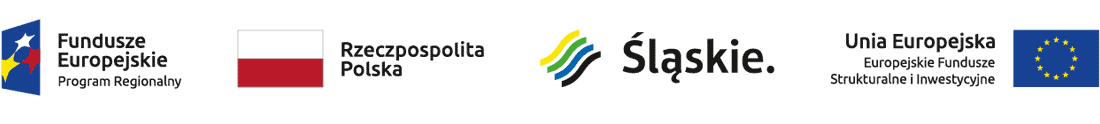 Załącznik do Zarządzenia Nr S…………...2018Burmistrza Radlinaz dnia …… lutego 2018 r.Regulamin dotyczący projektu pn. „Słoneczny Radlin”, planowanego do realizacji w ramach Regionalnego Programu Operacyjnego Województwa Śląskiego na lata 2014-2020.Użyte w regulaminie pojęcia oznaczają odpowiednio:Budynek mieszkalny – budynek mieszkalny jednorodzinny w rozumieniu przepisów Prawa budowlanego, zwany również nieruchomością;Wnioskodawca – podmiot, który złożył wniosek o dofinansowanie projektu; Projekt – planowane przedsięwzięcie montażu instalacji z zakresu odnawialnych źródeł energii na terenie Gminy Radlin;OZE - odnawialne źródła energii;Uczestnik projektu – osoba fizyczna zamieszkała na terenie Miasta Radlin, posiadająca prawo do dysponowania nieruchomością (działką wraz z istniejącym budynkiem mieszkalnym, dla którego planowany jest montaż instalacji w ramach projektu) położoną na terenie Miasta Radlin, dobrowolnie składająca deklarację do uczestnictwa w projekcie oraz ankietę;Zadanie – instalacja planowana w ramach projektu do wykonania u Uczestnika projektu;IZ RPO WSL - Instytucja Zarządzająca Regionalnym Programem Operacyjnym Województwa Śląskiego na lata 2014-2020;RPO WSL 2014-2020 – Regionalny Program Operacyjny Województwa Śląskiego na lata 2014-2020;SZOOP RPO WSL na lata 2014-2020 – Szczegółowy Opis Osi Priorytetowych Regionalnego Programu Operacyjnego Województwa Śląskiego na lata 2014-2020;Właściciel/współwłaściciel/użytkownik – osoba posiadająca prawo do dysponowania nieruchomością (działką wraz z istniejącym budynkiem mieszkalnym, dla której planowany jest montaż instalacji w ramach projektu);Trwałość projektu – to czas, podczas którego uczestnik projektu jest zobowiązany do utrzymania instalacji fotowoltaicznej wykonanej w ramach Projektu w niezmienionym stanie technicznym, co oznacza brak możliwości zmiany miejsca lokalizacji instalacji i jej przeznaczenia przez okres 5 lat od daty ostatniej płatności z Urzędu Marszałkowskiego Województwa Śląskiego na rzecz Urzędu Miasta w Radlinie. Uczestnik projektu zostanie poinformowany o dacie zakończenia okresu trwałości Projektu;Całkowita kwota przeznaczona na dofinansowanie wszystkich projektów w konkursie: 75 892 498,00 zł w tym 30% tj. 22 767 749,40 zł na projekty realizowane w formule grantowej;Projekt parasolowy – projekt, w którym jeden podmiot np. gmina wnioskuje na rzecz innych podmiotów np. swoich mieszkańców, którzy są użytkownikami końcowymi produktów projektu (np. „słoneczne gminy”). Wszelkie prawa i obowiązki obu stron muszą być uregulowane umową cywilno-prawną, której zapisy nie mogą stać w sprzeczności z warunkami udzielania wsparcia w ramach RPO WSL 2014-2020;Projekt – przedsięwzięcie „Słoneczny Radlin”.INFORMACJE OGÓLNECelem dedykowanego mieszkańcom Radlina projektu pn. „Słoneczny Radlin” jest poprawa jakości powietrza w Radlinie, w tym ograniczenie emisji CO2 oraz pyłu PM10 poprzez zwiększenie poziomu produkcji energii ze źródeł odnawialnych.Uczestnikiem projektu może zostać osoba fizyczna będąca właścicielem, współwłaścicielem lub posiadaczem innego tytułu prawnego do nieruchomości położonej na terenie miasta Radlin, na której zamontowana zostanie instalacja fotowoltaiczna, solarna, pompa ciepła, kocioł na biomasę w przypadku otrzymania dofinansowania przez Miasto Radlin z Urzędu Marszałkowskiego Województwa Śląskiego.Nabór wniosków o objęcie gospodarstwa domowego projektem odbywa się od 27 października 2017 r. do 28 lutego 2018 r. Wszyscy zainteresowani mieszkańcy mogą wypełnić ankietę oraz deklarację uczestnictwa w projekcie. Informacje o projekcie „Słoneczny Radlin” dostępne są na oficjalnej stronie internetowej Miasta Radlin https://miasto.radlin.pl/ w zakładce pn. „Słoneczny Radlin. Eko dotacje” https://miasto.radlin.pl/eko-ankiety/. Ponadto informacje o projekcie i zasadach uczestnictwa były przekazywane mieszkańcom Radlina podczas ogłoszeń parafialnych oraz w trakcie spotkań Burmistrza Radlina z mieszkańcami. Dodatkowo informacje o projekcie były publikowane na oficjalnym profilu Miasta Radlin na facebooku. Każdy z mieszkańców miał dostęp do tych informacji, ponadto pracownicy Wydziału Rozwoju i Funduszy Zewnętrznych Urzędu Miasta Radlin na bieżąco udzielali informacji telefonicznych i bezpośrednich w siedzibie wydziału odnośnie projektu. Pomagali również mieszkańcom wypełniać ankiety oraz deklaracje uczestnictwa w projekcie. W efekcie tych działań 453 mieszkańców Radlina złożyło ankiety i deklaracje uczestnictwa w projekcie „Słoneczny Radlin”.Wysokość planowanej do uzyskania dotacji z Urzędu Marszałkowskiego Województwa Śląskiego w ujęciu procentowym wynosi 85% kosztów kwalifikowanych planowanych instalacji OZE. Realizacja projektu w przypadku otrzymania dofinansowania w 2018 r. rozpocznie się w 2019 r. i może potrwać do 2020 r.Projekt realizowany będzie tylko w przypadku otrzymania dofinansowania na jego realizację ze środków RPO WSL na lata 2014-2020 i podpisania umowy o dofinansowanie pomiędzy Miastem Radlin a Zarządem Województwa Śląskiego.Miasto Radlin dopuszcza możliwość wprowadzenia zmian w niniejszym Regulaminie, wynikających z postanowień Regulaminu Konkursu, Wytycznych, dokumentów Programowych oraz innych aktów prawnych dotyczących przedmiotowego zakresu zamieszczonych na stronie http://rpo.slaskie.pl/.Informacje dotyczące Regulaminu naboru można uzyskać:osobiście w Urzędzie Miasta Radlin, ul. Rymera 15, 44-310 Radlin, budynek C, Wydział Rozwoju i Funduszy Zewnętrznych (na pierwszym piętrze) i/lub telefonicznie pod numerem: 530 520 429.II. OPIS PLANOWANEGO PROJEKTU1. Miasto Radlin, jako wnioskodawca, wystąpi do IZ RPO WSL z wnioskiem o dofinansowanie projektu „Słoneczny Radlin”, obejmującego istniejące budynki mieszkalne położone na terenie Miasta Radlin, instalacje z zakresu odnawialnych źródeł energii w ramach RPO WSL 2014-2020, Działanie 4.1. Odnawialne źródła energii, Poddziałanie: 4.1.3. Odnawialne źródła energii – konkurs.2. W ramach projektu wsparcie mogą uzyskać instalacje wytwarzania energii z odnawialnych źródeł. Wsparcie przewiduje w szczególności zastosowanie:kolektorów słonecznych. Zestaw składa się: z kolektorów płaskich – ilość kolektorów dostosowana będzie do ilości osób zgłoszonych  w deklaracji uczestnictwa w projekcie; zasobnika (wymiennika) – o pojemności dostosowanej do ilości kolektorów słonecznych; układu pompowego; układu bezpieczeństwa; układu hydraulicznego; sterowania; izolacji; stelaży do mocowania kolektorów.ogniw/paneli fotowoltaicznych. Zestaw fotowoltaiczny składa się z: modułów fotowoltaicznych – ilość modułów dostosowana będzie do zapotrzebowania na energię elektryczną gospodarstwa domowego, inwertera PV, zabezpieczeń elektrycznych, układu automatyki i monitorowania, konstrukcji pod moduły fotowoltaiczne.kotłów na biomasę. Zestaw składa się z: kotła – moc kotła  dostosowana będzie do zapotrzebowania na ciepło budynku mieszkalnego, zasobnika (wymiennika) – o pojemności dostosowanej mocy kotła oraz warunków technicznych pomieszczenia kotłowni, układu pompowego, układu bezpieczeństwa, układu hydraulicznego, układu sterowania i pomiarowego, izolacji.pomp ciepła. Zestaw składa się z: pompy ciepła, zasobnika (wymiennika). układu pompowego, układu bezpieczeństwa, układu hydraulicznego, sterowania, izolacji, rur zasysania i odprowadzenie powietrza.3. Szacunkowy koszt netto instalacji oraz wartość udziału uczestnika projektu będzie zależał od wielkości zamontowanej instalacji, jednak nie będzie większy niż 15% kosztów kwalifikowalnych danej instalacji + należny podatek VAT.4. Uczestnik projektu wykonuje audyt/inwentaryzację w celu zweryfikowania, czy budynek spełnia wszystkie niezbędne warunki oraz w celu dobrania odpowiedniej wielkości danej instalacji. Koszt audytu/inwentaryzacji ponosi uczestnik projektu.III. WARUNKI I OGRANICZENIAInstalacje oraz ich efekty mogą być wykorzystywane wyłącznie na potrzeby gospodarstwa domowego.Instalacje zamontowane w ramach projektu nie mogą być wykorzystywane do prowadzenia działalności rolniczej, działalności gospodarczej oraz agroturystyki.W ramach projektu zaplanowano instalacje na istniejących budynkach mieszkalnych.Budynek mieszkalny musi posiadać wewnętrzną instalację ciepłej i zimnej wody, posiadać dobry stan techniczny planowanego miejsca montażu instalacji, w tym sprawną instalację elektryczną oraz wolną powierzchnię wewnątrz budynku, umożliwiającą montaż urządzeń, m.in takich, jak zasobnik na ciepłą wodę.Zabroniony jest montaż instalacji w/na budynkach gospodarczych.Miejsce przewidziane do wykonania montażu instalacji, będzie zweryfikowane pod kątem możliwości wykonania instalacji.Ostateczny dobór urządzenia, które zostanie zainstalowane, dokonany zostanie na podstawie zweryfikowanych informacji podanych w trakcie inwentaryzacji/audytu.Właściciel/współwłaściciel/użytkownik zobowiązuje się do dobrowolnego pokrycia kosztów inwentaryzacji/wizji lokalnej (przelewem przed wykonaniem inwentaryzacji/wizji lokalnej lub gotówką po wykonaniu inwentaryzacji/wizji lokalnej).W trakcie realizacji projektu oraz w okresie trwałości tj. w ciągu 5 lat od zatwierdzenia końcowego wniosku o płatność (przewidywany termin do końca 2023r.) uczestnik zobowiązuje się do:wykorzystywania instalacji oraz jej efektów wyłącznie na potrzeby gospodarstwa domowego;właściwej eksploatacji instalacji, tj. zgodnej z pierwotnym przeznaczeniem i parametrami technicznymi;niedokonywania żadnych przeróbek i zmian w instalacji bez wiedzy i zgody Miasta Radlin;przeprowadzania za pośrednictwem Miasta Radlin przeglądów serwisowych zgodnie z warunkami określonymi w karcie gwarancyjnej, którą przekaże wykonawca, w okresie trwałości projektu.IV. KOSZTY INSTALACJIOsoby składające komplet dokumentów zgłoszeniowych do projektu, deklarują pokrycie następujących kosztów:15% kosztów kwalifikowalnych zakupu i montażu instalacji;kosztów podatku VAT od całości instalacji;innych niezbędnych kosztów nie objętych dofinansowaniem związanych m.in. z eksploatacją instalacji, ubezpieczeniem i serwisowaniem po okresie trwałości;kosztów naprawy instalacji w przypadku, gdy uszkodzenie nie jest objęte gwarancją (np. uszkodzenie będące wynikiem nieprawidłowej eksploatacji);w razie ich wystąpienia - dodatkowych kosztów niekwalifikowalnych związanych z niestandardowymi warunkami, co zwiększy zużycie materiału lub konieczność dokonania modernizacji istniejących instalacji,w gestii właściciela/współwłaściciela/użytkownika budynku pozostaje zapewnienie prac przygotowawczych, których zakres zostanie podany właścicielowi budynku przez osobę dokonującą oceny możliwości instalacji/inwentaryzacji.Ostateczne rozliczenie dofinansowania i wysokości wkładu własnego zostanie dokonane po zatwierdzeniu przez IZ RPO WSL końcowego wniosku o płatność.V. OSOBY UPRAWNIONE DO SKŁADANIA DOKUMENTÓW ZGŁOSZENIOWYCH1.Zgłoszenia o dofinansowanie zakupu i montażu instalacji z zakresu odnawialnych źródeł energii mogą składać wyłącznie osoby fizyczne zamieszkałe na terenie Miasta Radlin oraz będące właścicielem budynku mieszkalnego na terenie Miasta Radlin, spełniające łącznie poniższe warunki:posiadające prawo do dysponowania nieruchomością (działką wraz z istniejącym budynkiem mieszkalnym, dla którego planowany jest montaż instalacji w ramach projektu) położoną na terenie Miasta Radlin, gdzie efekty realizacji projektu wykorzystywane będą wyłącznie do celów socjalno-bytowych mieszkańców. Dopuszczalne formy prawa dysponowania nieruchomością:- własność – dokumenty zgłoszeniowe podpisuje jedynie właściciel;- współwłasność– wszyscy współwłaściciele muszą podpisać dokumenty zgłoszeniowe. Sytuacja ta dotyczy również małżeństw nie posiadających udokumentowanej rozdzielności majątkowej;- inne udokumentowane prawo do dysponowania nieruchomością – pod warunkiem, że obejmuje co najmniej okres trwałości projektu (minimum 31.12.2023 roku) dokumenty zgłoszeniowe podpisują wszystkie osoby wskazane w dokumencie, jako posiadające na jego podstawie prawo do dysponowania nieruchomością; osoby nie posiadające jakichkolwiek zaległych zobowiązań finansowych wobec Gminy Radlin z tytułu należności podatkowych, opłat za wodę, wywóz śmieci itp. (na dzień składania dokumentów zgłoszeniowych). Wymóg braku zaległości dotyczy wszystkich osób posiadających prawo do dysponowania nieruchomością zgłaszaną do projektu;dobrowolnie chcące wziąć udział w projekcie na zasadach określonych w niniejszym regulaminie.2. Osoby ubiegające się o uczestnictwo w projekcie przyjmują do wiadomości, że wszelkie dane podają pod rygorem odpowiedzialności za złożenie nieprawdziwego oświadczenia lub zatajenie prawdy. VI. TERMIN I MIEJSCE SKŁADANIA DOKUMENTÓW ZGŁOSZENIOWYCH ORAZ WYBÓR UCZESTNIKÓWNabór uczestników do projektu jest otwarty i trwał od 27 października 2017 r. do 28 lutego 2018 r. Wszyscy zainteresowani mieszkańcy mogą wypełnić ankietę oraz deklarację uczestnictwa w projekcie.Uczestnikiem projektu „Słoneczny Radlin” może być każda osoba, która złożyła deklarację uczestnictwa w projekcie i która wypełniła ankietę.VII. PROCEDURA CZYNNOŚCI DOKONYWANYCH PO OTRZYMANIU DOFINANSOWANIA ZE ŚRODKÓW REGIONALNEGO PROGRAMU OPERACYJNEGO WOJEWÓDZTWA ŚLĄSKIEGO NA LATA 2014-2020 NA REALIZACJĘ PROJEKTU „SŁONECZNY RADLIN” PRZEZ MIASTO RADLIN.1. Po podpisaniu przez Miasto Radlin umowy o dofinansowanie na realizację projektu, „Słoneczny Radlin” Uczestnicy otrzymają zaproszenie do podpisania z Miastem Radlin umowy Uczestnictwa w projekcie, dotyczącej ustalenia wzajemnych zobowiązań stron pod względem organizacyjnym i finansowym, a także do złożenia ewentualnych dodatkowych dokumentów i dopełnienia wszelkich formalności w celu prawidłowej realizacji projektu.2.Koszt brutto instalacji oraz koszt partycypacji uczestnika projektu będzie zależał od wielkości zamontowanej instalacji. W oparciu o szacunkowe koszty z Uczestnikiem zostanie zawarta umowa Uczestnictwa określająca obowiązki stron.3. W ciągu 14 dni kalendarzowych od podpisania umowy Uczestnictwa w projekcie (dzień podpisania umowy stanowi pierwszy dzień terminu), Uczestnik projektu zobowiązuje się do dokonania wpłaty wkładu własnego 15% + podatek VAT od całości instalacji OZE na konto i w terminie wskazanym przez Miasto Radlin. Płatność należy dokonać jednorazowo w całości, bez możliwości rozłożenia jej na raty. Przewidywany termin podpisywania umów projektowych i konieczności dokonywania wpłat wkładu własnego to II kwartał 2019 roku, przy czym termin ten uzależniony jest od procedury oceny projektów dokonywanej i podpisywania umów o dofinansowanie na ich realizację przez Instytucję Zarządzającą Regionalnym Programem Operacyjnym Województwa Śląskiego na lata 2014-2020.4. Instalacje OZE w przypadku otrzymania dofinansowania, powinny zostać zrealizowane przez Miasto Radlin do końca 2020 roku. Termin realizacji projektu zależy od liczby Uczestników projektu (im więcej chętnych, tym termin realizacji będzie dłuższy).5. Zamontowane instalacje przez 5 lat od zatwierdzenia końcowego wniosku o płatność będą:stanowiły własność Miasta Radlin i przez ten czas zostaną użyczone do bezpłatnego użytkowania właścicielom/ użytkownikom budynków mieszkalnych. Po pięciu latach zostaną nieodpłatnie przekazane właścicielom/ użytkownikom budynków mieszkalnych;ubezpieczone przez Miasto Radlin; objęte gwarancją. 6. Po podpisaniu przez Miasto Radlin umowy o dofinansowanie na realizację projektu, „Słoneczny Radlin”, Miasto Radlin na podstawie Ustawy Prawo zamówień publicznych ogłosi przetarg na dostarczenie, montaż i serwis gwarancyjny instalacji OZE, będących przedmiotem projektu.VIII. ZAŁĄCZNIKI DO REGULAMINU1. Umowa uczestnictwa w projekcie „Słoneczny Radlin” - instalacja solarna.2. Umowa uczestnictwa w projekcie „Słoneczny Radlin” - instalacja fotowoltaiczna.3. Umowa uczestnictwa w projekcie „Słoneczny Radlin” - kocioł na biomasę.4. Umowa uczestnictwa w projekcie „Słoneczny Radlin” - pompy ciepła.